Vocabulary Study CardsRemember: you will have to apply this. When one object collides with another object the forces are ________________,Equal and Opposite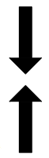 How can you increase motion, Acceleration?Decrease MassIncrease ForceHow can you decrease motion, Acceleration?Increase MassDecrease ForceA bug hits a windshield with a force of 500N. What is the force the windshield hits back with?Explain500NNewton’s Third Law of MotionForces are equal but opposite______________are two forces acting in opposite directions on an object, and equal in size.Balanced ForceForces that cause a change in the motion of an object are ____________________.Unbalanced ForceEnergy that has the ability to do work Potential EnergyWhat two things affect potential energy?ExplainPotential Energy: Height and MassMore Height= More potential energyLess Height=Less potential energyMore Mass=More potential energyLess Mass=Less potential energyEnergy in motionKinetic EnergyWhat two things affect kinetic energy? ExplainKinetic Energy: Mass and SpeedMore Mass=More kinetic energyLess Mass= Less kinetic energyMore speed=more kinetic energyLess speed=less kinetic energyWhat accelerates slower, light mass or heavy mass? More massive objects accelerate slower than less massive objects because of mass.What is Newton’s 2nd Law of Motion?Force= mass x acceleration What is Newton’s 3rd Law of Motion?For every action there is an equal and opposite reaction Accleration depends on……Force and Mass